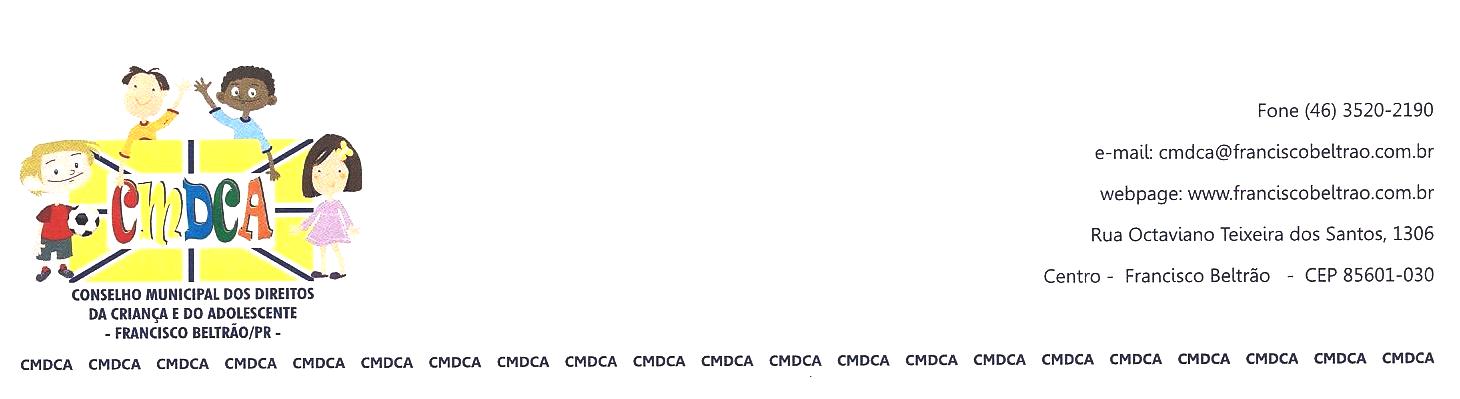 CMDCA – CONSELHO MUNICIPAL DOS DIREITOS DA CRIANÇA E DO ADOLESCENTE – FRANCISCO BELTRÃO – PRATA Nº 010/2014 Aos onze dias do mês de novembro de dois mil e quatorze, às oito horas e trinta minutos reuniram-se na sala de reuniões da Secretaria Municipal de Assistência Social para reunião ordinária extraordinária, os Conselheiros do CMDCA – Conselho Municipal dos Direitos da Criança e do Adolescente. Estavam presentes os Conselheiros Não Governamentais: representante Clube dos Desbravadores – Antonio Ribeiro da Rosa, APAE Associação de Pais e Amigos dos Excepcionais – Marcos R. Susin, AMARBEM – Maria Eliza Thomé, Clube do Proerd – Jaimir D. Gomes da Rosa. Não foi justificada a ausência do representante do Centro Espírita Mensageiros da Paz. Conselheiros Governamentais: Secretaria Municipal de Assistência Social – Luiz Graczik, Secretaria Municipal de Esportes – Osmar José Urio, Secretaria Municipal da Educação – Claudia Liston Antonietti, da Escola Oficina Adelíria Meurer – Sergio Kupkowski e Giseli Iurko Dani. Justificada a ausência do representante da Secretaria Municipal de Saúde. Estiveram também presentes representantes do NEDDIJ a Sra. Ana Carla Vagliati, também da ASSEN Associação Sensibilizar as Sra. Marione F. Picini Caregnatto. Dando início a esta reunião o presidente Jaimir Gomes deu boas vindas a todos e iniciando com a leitura e aprovação da pauta desta reunião, em seguida colocando para aprovação das ATAS Nº 008 e 009/2014, que é aprovada por unanimidade. Em seguida leitura do Ofício Nº 151/2014 do Ministério Público, solicitando apuração dos fatos relatados pelo Conselho Tutelar do município de Francisco Beltrão, relacionados a ocorrência de alienação parental e impedindo de visitas envolvendo o infante Leandro de Faveri; que na mesma ocasião , informaram que a genitora do infante teria efetuado acusações contra o Conselho Tutelar e entrevista concedida à Radio Onda Sul FM. O conselho sugeriu encaminhar um comunicado para toda imprensa orientando-os para realizar a verificação da veracidade dos fatos ocorridos antes de divulgar, por se tratar de menores. Neste caso ficou organizada uma comissão para verificar o fato junto ao conselho tutelar e a mãe do menor; os conselheiros Osmar Urio, Marcos Susin, Jaimir D. Gomes da Rosa e Sérgio Kupkowski. Leitura do Ofício Circular Nº 032/2014 do Ministério Público do PR, comunicando que nos dias 23 e 24 de outubro as Promotorias de Justiça desta Comarca foram submetidas à Correição Ordinária pela Corregedoria Geral do Ministério Público do Paraná. Dando seguimento, solicitação de atestado de registro pelo CEMEI Hebert de Souza e do Clube do Proerd, os quais são aprovados pelo conselho. Recebimento do Ofício Nº 060/2014 Secretaria de Direitos Humanos, o qual foi direcionado ao Prefeito Municipal, referente a Implementação do Sipia CT Web; de fato para conhecimento, pois o nosso município já utiliza o sistema. Apresentação do relatório referente visita ao Conselho Tutelar, conforme Recomendação 4179/2014 do Ministério Público da União, pelos conselheiros Marcos Susin e Osmar José Urio; o mesmo será encaminhado juntamente com ofício em resposta ao Sr. Prefeito Municipal. Seguindo com a apresentação do PLANO MUNICIPAL DE ATENDIMENTO SÓCIO EDUCATIVO pelas assistentes sociais Andreia C. Fregonese e Vanice M. Fedrigo; após discussão em alguns pontos, o plano foi aprovado por esse conselho. O presidente Jaimir D. Gomes da Rosa juntamente com o conselheiro e responsável pela Campanha Tributo a Cidadania, Sr. Luiz Graczik, informam e convidam a todos para a entrega oficial dos materiais da campanha que irá acontecer no dia 25 de Novembro as 09:00h na Sede Social da AFM Associação dos Funcionários do Município. Também informado que juntamente com o convite do evento, está sendo entregue para as entidades e escolas um ofício comunicando o prazo para entrega dos novos projetos, que ficou definida para dia 19 de dezembro de 2014. O presidente sugeriu ao conselho que fosse solicitado o encaminhamento de confecções de brindes para o conselho, como mochilas e agendas, e tal material distribuir aos conselheiros e as entidades inscritas no CMDCA. O presidente Jaimir D. Gomes da Rosa informa a todos que então é concedido o Certificado de Inscrição no CMDCA para a entidade Centro de Treinamento Novos Talentos, com a aprovação deste conselho, mediante toda documentação estar de acordo. Nada mais havendo a tratar, encerra-se esta reunião cujas assinaturas de presença constam no Livro de Presença do CMDCA e esta ata, após lida e aprovada, será assinada por todos.